                 SLT Meeeting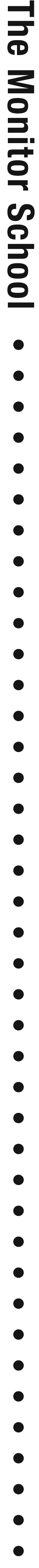 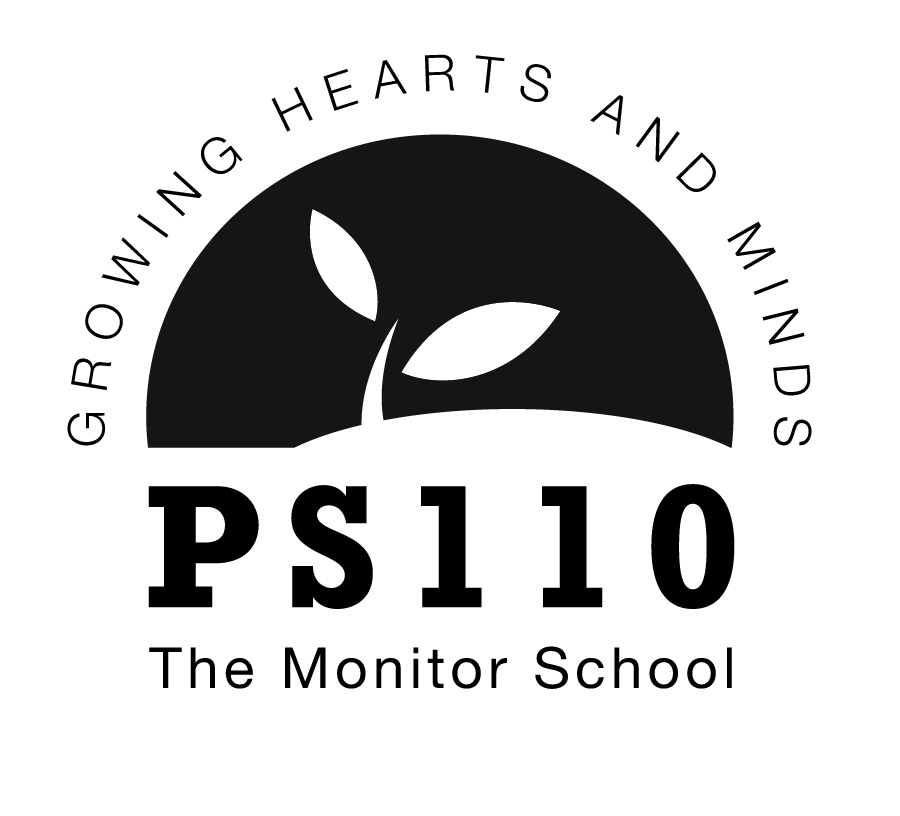 Agenda/NotesDecember 20, 2021CEPMembers have all signed off on the CEP, now to be approved by the superintendent ELA goal was changed, difficult to write goals from older data, now with iReady and Acadience we are able to make goals50% on grade levelAble to be altered (goals, action steps) Stronger in ELA than Math at our schoolII. 	Instructional FocusImproving Writing through ConferencingFocus for the year Superintendent visit, saw 4 classes who were working on conferencing during writing workshopWant parental involvement, may hold workshopsIII.	Register Projection           			 For school year 2022-2023Coming up, think about if we will go along with what they predict Not held accountable this year for losing students 		IV. 	After School Club Opportunities			Debate Mr. Schulman has been working with our team, mostly 4th gradersTournament December 4th was in person Great opportunity for kids, ability to communicate Research, give pros and cons, come up with speeches, etc. Want to involve more kids			Newspaper ClubMs. Hadjigeorgiou is heading this 30 fifth graders signed up2 6-week cyclesDifferent sections, stories, polls			ChorusIn January, headed by Mr. MonaghanOnly for 4th and 5th graders		V. 	Art Residencies			- First grade: Latin Dance			- Fourth grade starting in January			- Second and third grade in process of having musical theatre		VI.	Woodworking ClassesNew opportunity Ms. Dennis and a few other teachers are interesting in running this (may be after school)Expensive ($20,000 for the tool chest)PTA may end up paying (school pays for art residencies)Parents are interested 		IV. 	Safety & HealthHuge uptick in COVID casesA lot to monitor, in communication with families for clarification K1-11, 1-201, 1-204 currently closedVaccinated students can come in stillTalk about the city closing schools after break, no plan for this citywide as of nowIf too many staff members are out we may need to close, hard to find substitutesSituation Room is backed up, taking 2-3 days to hear back Cannot wait for them to close the classroomsHave to trust families to self-report     Principal: DANA RACIUNAS      Assistant Principal: Eva Cieloszyk124 Monitor Street, Brooklyn NY 11222Phone: 718-383-7600 Fax: 718-383-5052                                                                                                                                                    